Извештај о резултатима завршног испита школске 2020/2021. године Ученици осмог разреда приступили су полагању завршног испита 23.,24.  
и 25. јуна 2021. године. На основу Програма завршног испита, сва три теста (српски језик, математика и конбиновани тест) имају по 20 задатака, од којих је предвиђено 10 на основном, шест на средњем и четири на напредном нивоу. Све дефинисане области су једнако заступљене у тестовима. Осми разрeд је са позитивним успехом завршило свих 86 ученика, а 1 ученик је неоцењен из свих предмета. Свих 86 ученика су приступили  полагању завршног испита, и то њих 83 у јунском року, а 3 у августовском року. На основу анализе резултата са завршног испита просечан број бодова је 11,21, односно за:Српски језик: 11.59 Математика: 9,79Комбиновани тест: 12,25Просечан број бодова на републичком нивоу је 13.46, односно за:Српски језик: 13,3Математика: 12,4Комбиновани тест: 14,70На завршном испиту је остварено 60.55% могућих бодова. 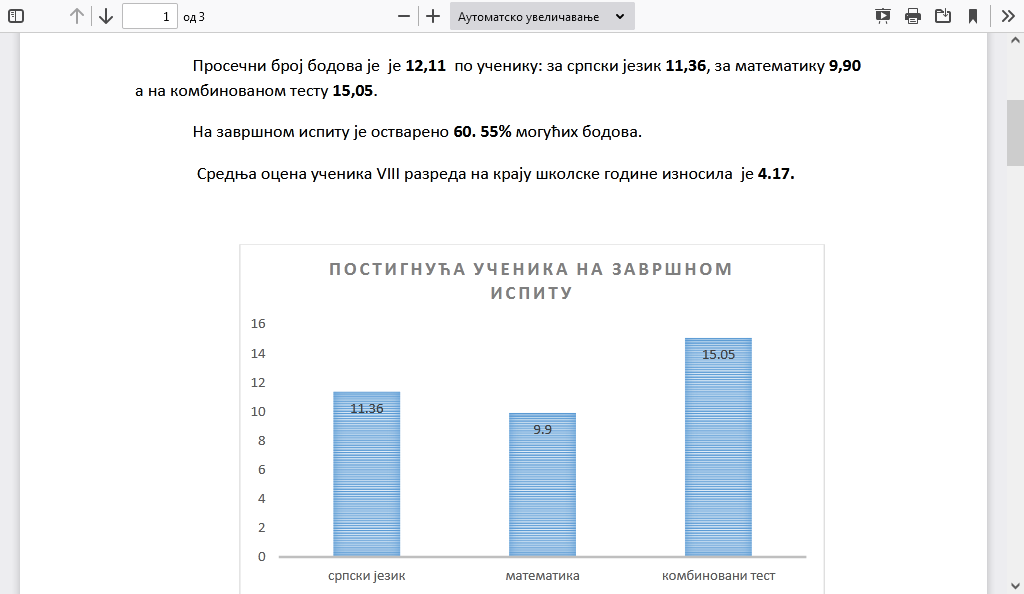 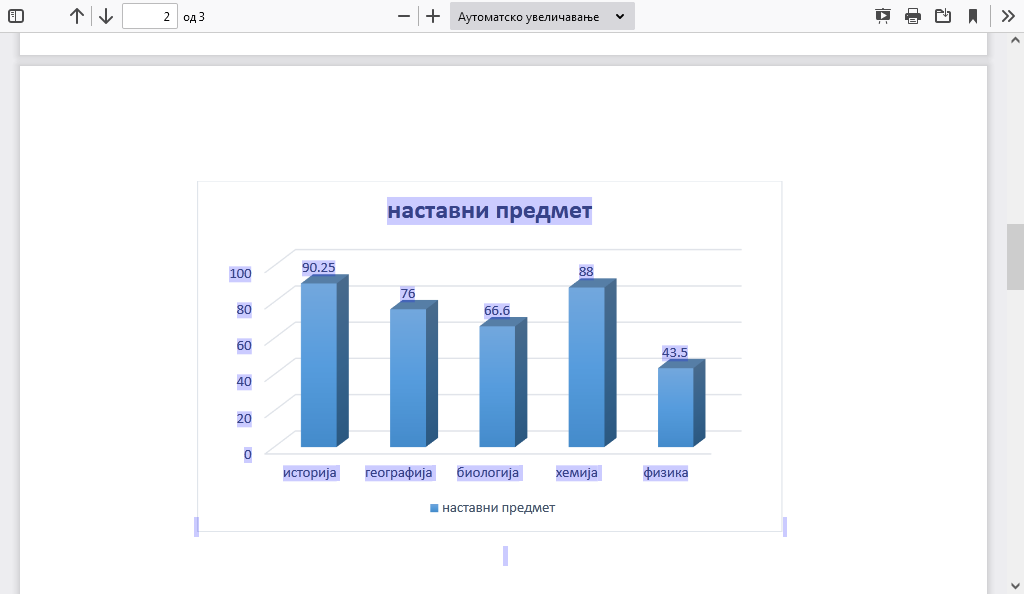 На завршном испиту је остварено 60.55% могућих бодова. Уколико се упореди са успехом ученика на крају школске године долазимо до закључка да успех ученика на завршном испиту није на задовољавајућем нивоу.На основу анализе резултата направљен је план припреме за завршни испит који ће бити саставни део Годишњег плана рада школе за школску 2021/2022. годину.